10.11.2022Обслуживание тракторов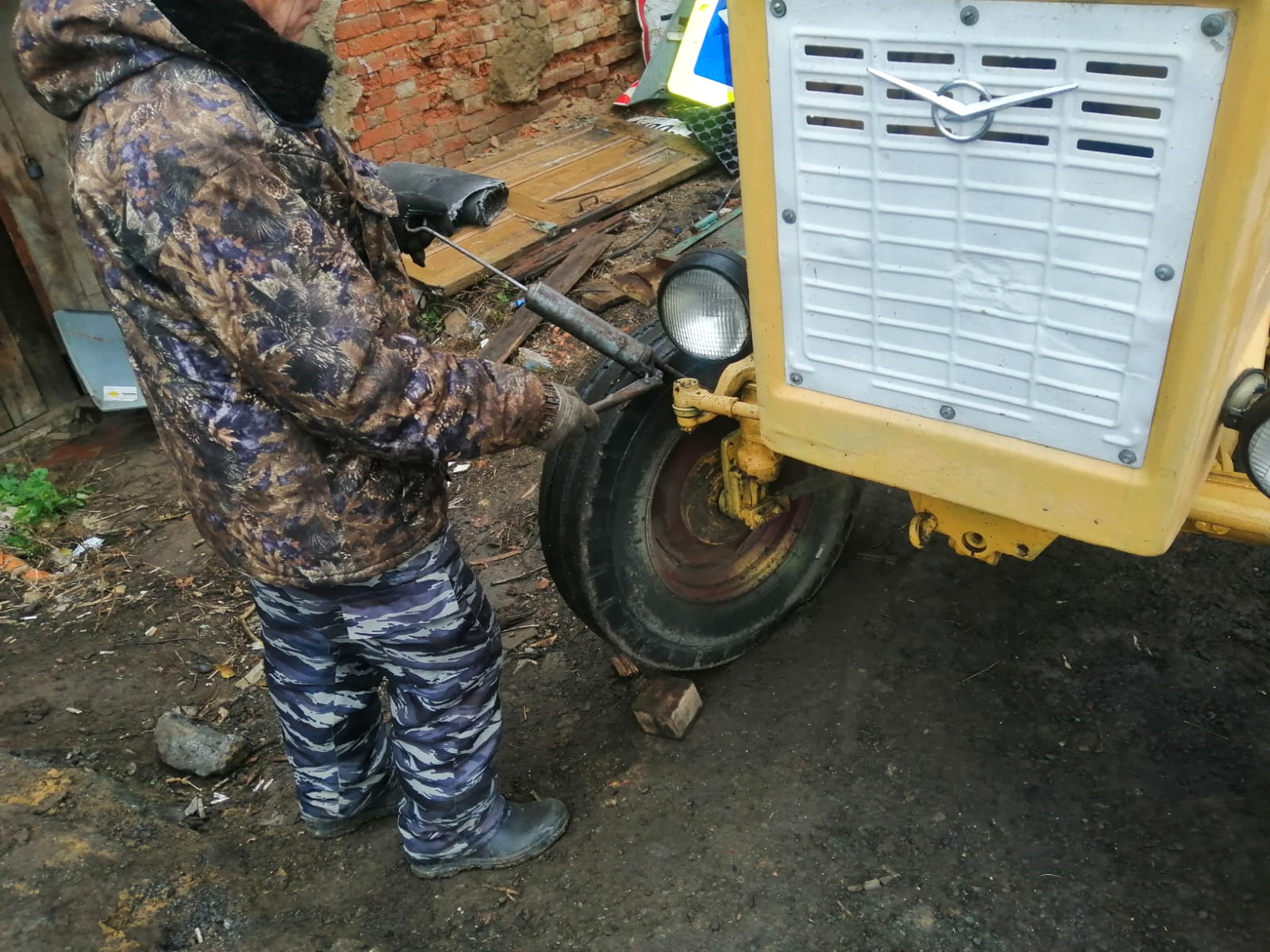 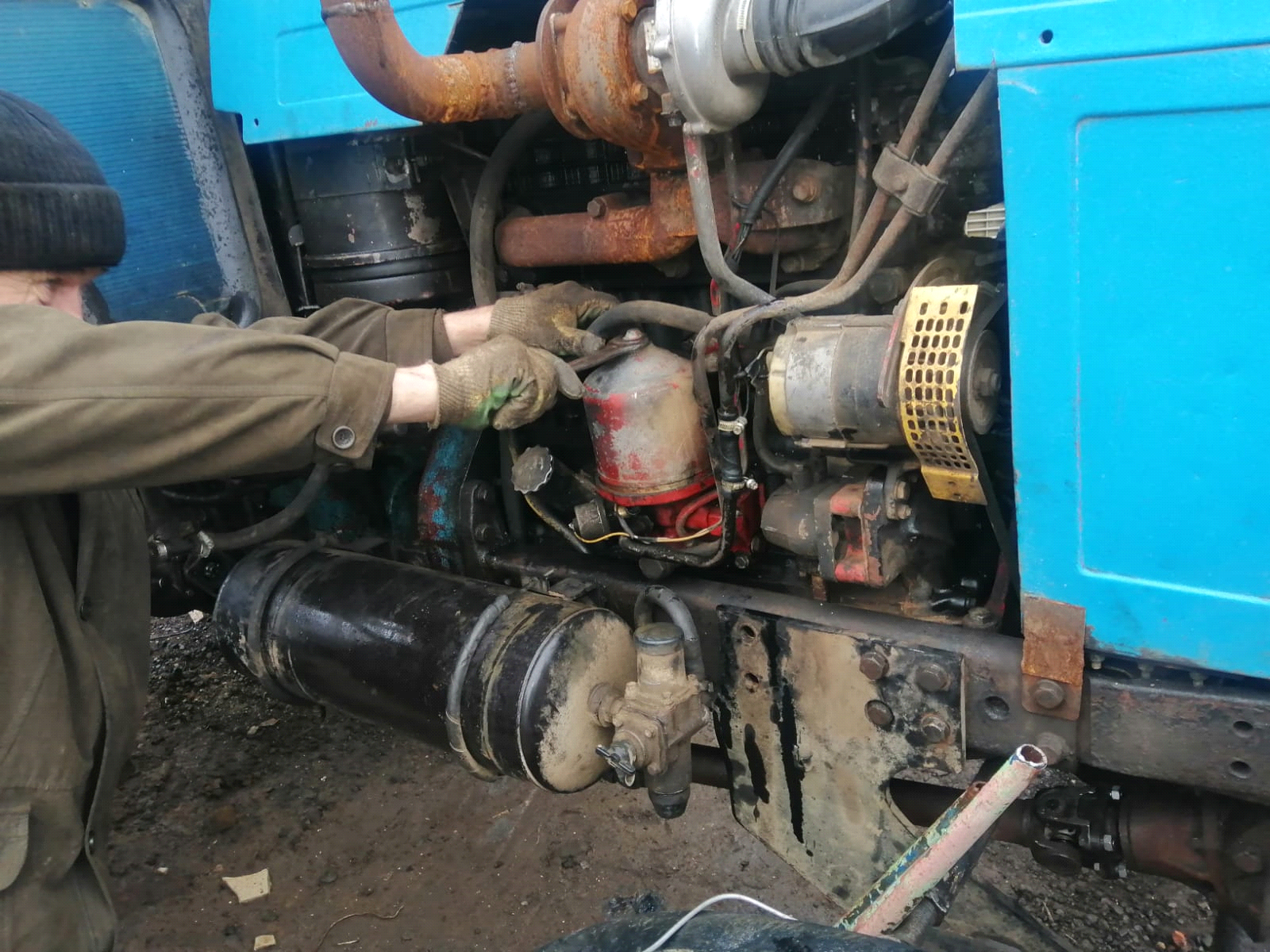 